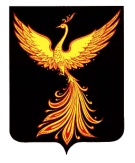 АДМИНИСТРАЦИЯПАЛЕХСКОГО МУНИЦИПАЛЬНОГО РАЙОНА_______________________________________________________________ПОСТАНОВЛЕНИЕот                        2023     №            -пОб утверждении муниципальной программы  Палехского муниципального района «Охрана окружающей среды Палехского муниципального района»       В соответствии со статьей 179 Бюджетного кодекса Российской Федерации, Уставом Палехского муниципального района, постановлением администрации Палехского муниципального района от  01.11.2013г. №706-п Об утверждении муниципальной программы  Палехского муниципального района «Охрана окружающей среды Палехского муниципального района»  п о с т а н о в л я е т:         1. Внести в постановление администрации Палехского муниципального района от  01.11.2013г. №706-п Об утверждении муниципальной программы  Палехского муниципального района «Охрана окружающей среды Палехского муниципального района» следующие изменения: 1.1. Паспорт муниципальной программы Палехского муниципального района изложить в новой редакции (прилагается);1.2. Приложение 1 к муниципальной программе изложить в новой редакции (прилагается);1.3. Приложение 2к муниципальной программе изложить в новой редакции (прилагается);1.4. Приложение 3к муниципальной программе изложить в новой редакции (прилагается);1.5. Приложение 4 к муниципальной программе изложить в новой редакции (прилагается).1.6. Приложение 5 к муниципальной программе изложить в новой редакции (прилагается).2. Контроль за выполнением настоящего постановления возложить на первого заместителя Главы администрации Палехского муниципального района С.И. Кузнецову.  3. Настоящее постановление вступает в силу после его официального опубликования.    4. Разместить постановление на официальном сайте Палехского муниципального района и опубликовать в информационном бюллетене органов местного самоуправления Палехского муниципального районаГлава Палехского муниципального района                                                           И.В. Старкин Приложениек постановлению                                                                                  администрации Палехского                                                                                 муниципального района                                                                              от 01.11.2013г. №706-пМуниципальная программа«Охрана окружающей среды Палехского муниципального района»ПАСПОРТмуниципальной программы Палехского муниципального районаПриложение 1 к муниципальной программе Палехского муниципального района«Охрана окружающей среды Палехскогомуниципального  района»ПАСПОРТПодпрограммы «Обращение с отходами производства и потребления»Ресурсное обеспечение мероприятий подпрограммы(руб.)Приложение 2 к муниципальной программе Палехского муниципального района«Охрана окружающей среды Палехскогомуниципального  района»ПАСПОРТПодпрограммы муниципальной программыПалехского муниципального районаХарактеристика основных мероприятий подпрограммыВ рамках настоящей подпрограммы осуществляется организация проведения на территории Палехского района мероприятий по предупреждению и ликвидации болезней животных, их лечению, защите населения от болезней, общих для человека и животных, в части организации проведения мероприятий по содержанию сибиреязвенных скотомогильников.Мероприятия по содержанию сибиреязвенных скотомогильников осуществляются в   соответствии с    ветеринарно-санитарными правилами  сбора, утилизации и уничтожения биологических отходов, утвержденными Главным государственным ветеринарным инспектором Российской Федерации    04.12.1995, санитарно-эпидемиологическими правилами СП 3.1.7.2629-10 «Профилактика сибирской язвы», утвержденными постановлением Главного государственного санитарного врача Российской Федерации от 13.05.2010 № 56, санитарными правилами СП 3.1.089-96 и ветеринарными правилами ВП 13.3.1320-96 «Сибирская язва», утвержденными начальником Департамента ветеринарии Министерства сельского хозяйства и продовольствия Российской Федерации, Главным государственным ветеринарным инспектором Российской Федерации 18.06.1996 и первым заместителем Председателя Госкомсанэпиднадзора Российской Федерации, заместителем Главного государственного санитарного врача Российской Федерации 31.05.1996  и предусматривают, что места утилизации животных, павших от сибирской язвы, должны быть огорожены глухим забором высотой не менее  с  въездными  воротами,  исключающими  случайный  доступ  людей  и    животных. Ворота скотомогильника и крышки биотермических ям запирают на замки. Сибиреязвенные скотомогильники должны быть обозначены табличками с надписью «Сибирская язва».Подпрограмма предусматривает предоставление субвенций из областного бюджета бюджету Палехского муниципального района на осуществление отдельных полномочий по организации проведения мероприятий по предупреждению и ликвидации болезней животных, их лечению, защите населения от болезней, общих для человека и животных, в части организации проведения мероприятий по содержанию сибиреязвенных скотомогильников.Субвенции предоставляются в соответствии с Законом Ивановской области от 16.04.2013 N 21-ОЗ "О наделении органов местного самоуправления муниципальных районов и городских округов Ивановской области отдельными государственными полномочиями в сфере санитарно-эпидемиологического благополучия населения", а также в соответствии с Постановлением Правительства Ивановской областиЦелевые индикаторы (показатели) подпрограммы Ресурсное обеспечение реализации мероприятий подпрограммыПриложение 3 к муниципальной программе Палехского муниципального района«Охрана окружающей среды Палехскогомуниципального  района»ПАСПОРТподпрограммы муниципальной программы Палехского муниципального района Характеристика основных мероприятий подпрограммыВ рамках настоящей подпрограммы осуществляется организация    проведения на территории Палехского района мероприятий по предупреждению и ликвидации болезней животных, их лечению, защите населения от болезней, общих для человека и животных, в части организации проведения мероприятий при осуществлении деятельности по обращению с животными без владельцев.1. Мероприятие предполагает исполнение переданного муниципальному району полномочия Ивановской области по организации проведения мероприятий при осуществлении деятельности по обращению с животными без владельцев.Финансирование мероприятия осуществляется за счет субвенции, предоставляемой в соответствии с Законом Ивановской области от 16.04.2013 N 21-ОЗ "О наделении органов местного самоуправления муниципальных районов и городских округов Ивановской области отдельными государственными полномочиями в сфере санитарно-эпидемиологического благополучия населения". Плановые объемы и нормативы финансирования на отлов и содержание 1 особи определяются в соответствии со значениями, установленными Службой ветеринарии Ивановской области. 2. Регулирование численности безнадзорных животных на территории Палехского муниципального района с соблюдением принципов гуманности осуществляется с помощью следующих мероприятий:1) отлов безнадзорных животных;2) транспортировка безнадзорных животных;3) содержание и учет отловленных безнадзорных животных.Целевые индикаторы (показатели) реализации подпрограммыРесурсное обеспечение реализации мероприятий подпрограммыПриложение 4 к муниципальной программе Палехского муниципального района«Охрана окружающей средыПалехского муниципального района»ПАСПОРТПодпрограммы «Сохранение и предотвращение загрязнения реки Волги» (капитальные вложения в объекты государственной (муниципальной) собственности)2. Характеристика основных мероприятий подпрограммыНа территории Палехского муниципального района в данный момент отсутствуют очистные сооружения, предполагающие биологическую очистку сточных вод и обеззараживание сточных вод. Очистные сооружения работают в режиме только приемника сточных вод. Обеззараживание сточных вод не производится, осадки сточных вод располагаются на иловых полях очистных сооружений. Данные КОС принимают стоки от 4 тыс. человек. Многоквартирные дома 3-х этажные 2-х этажные здания, школа, здание почты, центр внешкольной работы, детские сады.Требуется строительство очистных сооружений хозяйственно бытовой канализации в п. Палех.          Основная задача: улучшение состояния окружающей среды, способствующей экологической безопасности развития муниципального образования, а также созданию благоприятных условий для проживания.Муниципальная программа предусматривает разработку проектной документации на строительство и реконструкцию очистных сооружений,  строительство на основе современных технологий и материалов (сети, оборудование и сооружения систем коммунального водоснабжения и водоотведения) в соответствии с государственными стандартами качества предоставляемых услуг. Улучшение экологической обстановки, путем внедрения новых технологий водоочистки, очистки канализационных стоков бытового назначения для выполнения требований природо и водоохранных норм.Строительство новых и реконструкция уже существующих систем водоснабжения и водоотведения.Целевые индикаторы (показатели) подпрограммы Ресурсное обеспечение реализации мероприятий подпрограммыПриложение 5 к муниципальной программе Палехского муниципального района«Охрана окружающей среды Палехского муниципального района»ПАСПОРТПодпрограммы «Использование и охрана земель  на территории Палехского муниципального района»2. Характеристика основных мероприятий подпрограммыЗемля — важнейшая часть общей биосферы, использование её связано со всеми другими природными объектами: водами, лесами, животным и растительным миром, полезными ископаемыми и иными ценностями недр земли. Без использования и охраны земли практически невозможно использование других природных ресурсов. При этом бесхозяйственность по отношению к земле немедленно наносит или в недалеком будущем будет наносить вред окружающей среде, приводить не только к разрушению поверхностного слоя земли — почвы, ее химическому и радиоактивному загрязнению, но и сопровождаться экологическим ухудшением всего природного комплекса.Программа «Использование и охрана земель на территории Палехского муниципального района» (далее Программа) направлена на создание благоприятных условий использования и охраны земель, обеспечивающих реализацию государственной политики эффективного и рационального использования и управления земельными ресурсами в интересах укрепления экономики.Использование значительных объемов земельного фонда в различных целях накладывает определенные обязательства по сохранению природной целостности всех звеньев экосистемы окружающей среды.В природе все взаимосвязано. Поэтому нарушение правильного функционирования одного из звеньев, будь то лес, животный мир, земля, ведет к дисбалансу и нарушению целостности экосистемы.Нерациональное использование земли, потребительское и бесхозяйственное отношение к ней приводит к нарушению выполняемых ею функций, снижению природных свойств.Охрана земли только тогда может быть эффективной, когда обеспечивается рациональное землепользование.Проблемы устойчивого социально-экономического развития Палехского муниципального района и экологически безопасной жизнедеятельности его жителей на современном этапе  тесно связаны с решением вопросов охраны и использования земель. На уровне района можно решать местные  проблемы охраны и использования земель самостоятельно, причем полным, комплексным и разумным образом в интересах не только ныне живущих людей, но и будущих поколений.На территории Палехского муниципального района имеются земельные участки для различного разрешенного использования.Наиболее ценными являются земли сельскохозяйственного назначения, относящиеся к сельскохозяйственным угодьям.Пастбища и сенокосы на территории поселения по своему культурно-техническому состоянию преимущественно чистые. Сенокосы используются фермерскими и личными подсобными хозяйствами.Экологическое состояние земель в среднем хорошее, но стихийные несанкционированные свалки, оказывают отрицательное влияние на окружающую среду, и усугубляют экологическую обстановку.3.Целевые индикаторы (показатели) подпрограммы4. Ресурсное обеспечение реализации мероприятий подпрограммы5. Ожидаемые результаты ПрограммыРеализация данной программы будет содействовать упорядочение землепользования; вовлечение в оборот новых земельных участков; повышению инвестиционной привлекательности сельского поселения, соответственно росту экономики,  более эффективному использованию и охране земель.В результате выполнения мероприятий Программы будет обеспечено: 1) благоустройство населенных пунктов; 2) улучшение качественных характеристик земель; 3) эффективное использование земель.Наименование программы«Охрана окружающей среды Палехского муниципального района» Срок реализации Программы2014-2025 годыПеречень подпрограмм 1. Обращение с отходами производства и потребления2. Организация проведения мероприятий по содержанию сибиреязвенных скотомогильников3. Организация проведения мероприятий по отлову и содержанию безнадзорных животных4. Сохранение и предотвращение загрязнения реки Волги (капитальные вложения в объекты государственной (муниципальной) собственности)5. Использование  и  охрана  земель  на территории   Палехского муниципального районаАдминистратор программыАдминистрация Палехского                       муниципального районаОтветственные исполнителиАдминистрация Палехского                         муниципального района (управление муниципального хозяйства)ИсполнителиАдминистрация Палехского                         муниципального района (управление муниципального хозяйства)Цель (цели) программы Целью Программы является улучшение качества окружающей среды посредством реализации  природоохранных мероприятий, в том числе:-рекультивация закрытойсанкционированной свалки ТБО п. Палех.-решение вопросов местного значения по ликвидации несанкционированных свалок.- защита населения от болезней, общих для человека и животных.Повышение уровня экологической культуры и образования населения.Целевые индикаторы (показатели) программы1.Увеличение площади рекультивированных объектов размещения отходов2. Повышение эффективности содержания сибиреязвенных скотомогильников, отдельных захоронений животных, павших от сибирской язвы3. Увеличение количества отловленных безнадзорных животныхОбъем ресурсного обеспечения программы Общий объем бюджетных ассигнований:в 2014 году-  4402247,37 руб.,в 2015 году-  3226011,98 руб.,в 2016 году-  8521720,05 руб.,в 2017 году-  2775630,09 руб.,в 2018 году-  3356266,82 руб.,в 2019 году-  11980116,91 руб.,в 2020 году-  7133502,85 руб.,в 2021 году-  646419,34 руб.,в 2022 году – 357588,00 руб.,в 2023 году – 3183975,32 руб.,в 2024 году – 1944954,83 руб.,в 2025 году – 510635, 58 руб.- бюджет муниципального районав 2014 году- 4176347,37 руб.,в 2015 году- 3136096,66 руб.,в 2016 году-  8509720,05 руб.,в 2017 году-  2158281,73 руб.,в 2018 году-  3185874,82  руб.,в 2019 году-  3047812,91  руб.,в 2020 году-  900198,05  руб.,в 2021 году – 479710,20 руб.,в 2022 году – 125000,00 руб.,в 2023 году – 2950000,00 руб.,в 2024 году – 1934319,25 руб.,в 2025 году – 500000,00 руб.- областной бюджет:в 2014 году - 225900,00 руб.,в 2015 году - 89915,32 руб.,в 2016 году - 12000,00 руб.,в 2017году -  617348,36 руб.,в 2018году -  170392,00 руб.,в 2019году – 8932304,00 руб.,в 2020 году- 6233304,80 руб.,в 2021 году- 166709,14 руб.,в 2022 году – 232588,00 руб.;в 2023 году – 233975,32 руб.;в 2024 году – 10635,58 руб.;в 2025 году – 10635,58 руб.;- федеральный бюджетв 2014 году-  0,0 руб.,в 2015 году-  0,0 руб.,в 2016 году-  0,0 руб.,в 2017 году-  0,0 руб.,в 2018 году - 0,0 руб.,в 2019 году - 0,0 руб.в 2020 году- 0,0 руб.,в 2021 году- 0,0 руб.,в 2022 году – 0,00 руб.,в 2023 году – 0,00 руб.,в 2024 году – 0,00 руб.,в 2025 году – 0,00 руб.Ожидаемые результаты реализации программы1.  Улучшение качества окружающей среды посредством реализации  природоохранных мероприятий;2. Повышение эффективности защиты населения от болезней, общих для человека и животных;3. Повышение уровня экологической культуры и образования населения.Наименование подпрограммыОбращение с отходами производства и потребленияСрок реализации подпрограммы 2014-2025Ответственный исполнитель подпрограммыАдминистрация Палехского муниципального района (управление муниципального хозяйства)Исполнители основных мероприятий подпрограммыАдминистрация Палехского муниципального района (управление муниципального хозяйства)Цель (цели) подпрограммыСнижение уровня негативного воздействия  на окружающую среду при обращении с отходами производства и потребления Задачи подпрограммы- Обеспечить внедрение стандарта по сбору и вывозу бытовых отходов и мусора, а также по организации сбора, транспортировки и утилизации ртутьсодержащих отходов для городского и сельских поселений Палехского муниципального района;- Увеличить площадь рекультивированных объектов размещения отходов;- Увеличить количество спецтехники, контейнеров для сбора мусора, обустройство контейнерных площадок в населенных пунктах Палехского района.Объем ресурсного обеспечения подпрограммы Общий объем бюджетных ассигнований: 2014 год – 4176347,37 руб.,2015 год – 3136096,66 руб.,2016 год – 8509720,05  руб.,2017год –  2158281,73  руб.,2018 год – 3185874,82 руб.,2019 год – 2367290,25 руб.,2020 год – 0,0 руб.,2021 год – 0,0 руб.,2022 год – 0,0 руб.,2023 год – 0,0 руб.,2024 год – 0,0 руб.,2025 год – 0,0 руб.- федеральный бюджет:2014 год – 0,00  руб.,2015 год – 0,00  руб.,2016 год – 0,00  руб.,2017 год – 0,00 руб.,2018 год – 0,0 руб.,2019 год – 0,0 руб.,2020 год – 0,0 руб.,2021 год – 0,0 руб.,2022 год – 0,0 руб.,2023 год – 0,0 руб.,2024 год – 0,0 руб.,2025 год – 0,0 руб.- областной бюджет:2014 год – 0,00  руб.,2015 год – 0,00  руб.,2016 год – 0,00  руб.,2017год – 0,00 руб.,2018 год – 0,00 руб.,2019 год – 0,00 руб.,2020 год – 0,00 руб.,2021 год – 0,00 руб.,2022 год – 0,00 руб.,2023 год – 0,00 руб.,2024 год – 0,0 руб.,2025 год – 0,0 руб.- бюджет Палехского муниципального района2014 год – 4176347,37 руб.,2015 год – 3136096,66 руб.,2016 год – 8509720,05  руб.,2017год – 2158281,73 руб.,2018 год  - 3185874,82 руб.,2019 год – 2367290,25 руб.,2020 год – 0,00 руб.,2021 год – 0,00 руб.,2022 год – 0,00 руб.,2023 год – 0,00 руб.,2024 год – 0,0 руб.,2025 год – 0,0 руб.- внебюджетное финансирование:2014 год –0,00  руб.,2015 год –0,00  руб.,2016 год –0,00  руб.,2017год – 0,00 руб.,2018 год – 0,00 руб.,2019 год – 0,00 руб.,2020 год – 0,00 руб.,2021 год – 0,00 руб.,2022 год – 0,00 руб.,2023 год – 0,00 руб.,2024 год – 0,0 руб.,2025 год – 0,0 руб.Ожидаемые результаты реализации подпрограммыРеализация подпрограммы позволит:- сформировать единые требования к организации сбора, вывоза, захоронения и переработки твердых бытовых отходов на  территории Палехского района;- рекультивировать 2,2 га объектов размещения отходов.N п/пНаименование мероприятияНаименование мероприятия201420152016201720182019202020212022202320242025Подпрограмма «Обращение с отходами производства и потребления»:Подпрограмма «Обращение с отходами производства и потребления»:Подпрограмма «Обращение с отходами производства и потребления»:4176347,373136096,668509720,052158281,733185874,822367290,250,00,00,00,00,00,0- бюджетные ассигнования- бюджетные ассигнования- бюджетные ассигнования4176347,373136096,668509720,052158281,730,00,00,00,00,00,00,00,0- федеральный бюджет- федеральный бюджет- федеральный бюджет0,00,00,00,00,00,00,00,00,00,00,00,0- областной бюджет- областной бюджет- областной бюджет0,00,00,00,00,00,00,00,00,00,00,00,0- бюджет Палехского муниципального района- бюджет Палехского муниципального района- бюджет Палехского муниципального района4176347,373136096,668509720,052158281,733185874,822367290,250,00,00,00,00,00,0Внебюджетные источникиВнебюджетные источникиВнебюджетные источники0,00,00,00,00,00,00,00,00,00,00,00,00,00,00,00,00,00,00,00,00,011.11. Внедрение стандарта по сбору и вывозу бытовых отходов и мусора для городского и сельских поселений Палехского муниципального района0,00,00,00,00,00,00,00,00,00,00,00,011.11. -бюджетные ассигнования0,00,00,00,00,00,00,00,00,00,00,00,011.11.- федеральный бюджет0,00,00,00,00,00,00,00,00,00,00,00,011.11.- областной бюджет0,00,00,00,00,00,00,00,00,00,00,00,011.11.- бюджет Палехского муниципального района0,00,00,00,00,00,00,00,00,00,00,00,011.11.Внебюджетные источники0,00,00,00,00,00,00,00,00,00,00,00,022.22.Внедрение стандарта по организации сбора, транспортировки и утилизации ртутьсодержащих отходов0,00,00,00,00,00,00,00,00,00,00,00,022.22.бюджетные ассигнования0,00,00,00,00,00,00,00,00,00,00,00,022.22.- федеральный бюджет0,00,00,00,00,00,00,00,00,00,00,00,022.22.- областной бюджет0,00,00,00,00,00,00,00,00,00,00,00,022.22.- бюджет Палехского муниципального района0,00,00,00,00,00,00,00,00,00,00,00,022.22.Внебюджетные источники0,00,00,00,00,00,00,00,00,00,00,00,033.33.Рекультивация объектов размещения отходов4176347,373136096,668509720,052158281,733185874,822367290,250,00,00,00,00,00,033.33.бюджетные ассигнования4176347,373136096,668509720,052158281,730,00,00,00,00,00,00,00,033.33.- федеральный бюджет0,00,00,00,00,00,00,00,00,00,00,00,033.33.- областной бюджет0,00,00,00,00,00,00,00,00,00,00,00,033.33.- бюджет Палехского муниципального района4176347,373136096,668509720,052158281,733185874,822367290,250,00,00,00,00,00,033.33.Внебюджетные источники0,00,00,00,00,00,00,00,00,00,00,00,0Наименование подпрограммы Организация проведения мероприятий по содержанию сибиреязвенных скотомогильниковСрок реализации подпрограммы 2014-2025 гг.Ответственный исполнитель подпрограммыАдминистрация Палехского муниципального района (управление муниципального хозяйства)Исполнители основных мероприятий подпрограммыАдминистрация Палехского муниципального района (управление муниципального хозяйства)Цель (цели) подпрограммыОбеспечение безопасности окружающей среды, защиты населения Палехского района от болезней, общих для человека и животных.Задачи подпрограммыОбеспечение содержания в надлежащем санитарном состоянии сибиреязвенных скотомогильников, биотермических ям, отдельных старых захоронений животных, павших от сибирской язвы.Объем ресурсного обеспечения подпрограммыОбщий объем бюджетных ассигнований: 2014 год –197400,00  руб.,2015 год – 72815,32 руб.,2016 год  –  0,00 руб.,2017 год  –  590348,36  руб.,2018 год – 140392,00 руб.,2019 год – 140392,00 руб.,2020 год – 140392,00 руб.,2021 год – 140392,00 руб.,2022 год – 210588,00 руб.,2023 год – 210588,00 руб.,2024 год – 0,00 руб.,2025 год – 0,00 руб.- областной бюджет:2014 год –  197400,00  руб.,2015 год –  72815,32 руб.,2016 год –  0,00 руб.,2017 год –  590348,36 руб.,2018 год – 140392,00 руб.,2019 год – 140392,00 руб.,2020 год – 140392,00руб.,2021 год – 140392,00 руб.,2022 год – 210588,00 руб.,2023 год – 210588,00 руб.,2024 год – 0,00 руб.,2025 год – 0,00 руб.-бюджет Палехского муниципального района2014 год – 0,00 руб.,2015 год – 0,00 руб.,2016 год – 0,00 руб.,2017 год – 0,00 руб.,2018 год – 0,00 руб.,2019 год – 0,00 руб.,2020 год – 0,00 руб.,2021 год – 0,00 руб.,2022 год – 0,00 руб.,2023 год – 0,00 руб.,2024 год – 0,00 руб.,2025 год – 0,00 руб.Ожидаемые результаты реализации подпрограммыНастоящая подпрограмма позволит:1.Обеспечить безопасность окружающей среды:-  надлежащее санитарное состояние сибиреязвенных скотомогильников, отдельных захоронений животных, павших  от сибирской язвы: устанавливают ограждения по всему периметру, исключающие случайный доступ людей и животных, формируют по всему внутреннему периметру канавы и обозначают их предупреждающими  табличками с надписью «Сибирская язва»;- эффективный контроль за территориями, находящихся в санитарно-защитной зоне сибиреязвенного скотомогильника, позволит не допустить возникновение заболевания сибирской язвой среди людей.2. Обеспечить защиту населения от угрозы возникновения сибирской язвы на территории Палехского района.№ п/пНаименование целевого индикатора (показателя)Ед. изм.2014201520162017201820192020202120222023202420251.Площадь сибиреязвенных скотомогильниковкв.м.360036003600360036003600360036003600360036003600№ п/п№ п/пНаименование мероприятия/ Источник ресурсного обеспечения201420152016201720182019202020212022202320242025Подпрограмма «Организация проведения мероприятий по содержанию сибиреязвенных скотомогильников»:Подпрограмма «Организация проведения мероприятий по содержанию сибиреязвенных скотомогильников»:Подпрограмма «Организация проведения мероприятий по содержанию сибиреязвенных скотомогильников»:197400,0072815,320,0590348,36140392,00140392,00140392,00140392,00210588,00210588,000,00,0Основное мероприятие: «Организация проведения на территории Палехского муниципального района мероприятий по предупреждению и ликвидации болезней животных, их лечению, защите населения от болезней, общих для человека и животных, в части организации проведения мероприятий по содержанию сибиреязвенных скотомогильников»Основное мероприятие: «Организация проведения на территории Палехского муниципального района мероприятий по предупреждению и ликвидации болезней животных, их лечению, защите населения от болезней, общих для человека и животных, в части организации проведения мероприятий по содержанию сибиреязвенных скотомогильников»Основное мероприятие: «Организация проведения на территории Палехского муниципального района мероприятий по предупреждению и ликвидации болезней животных, их лечению, защите населения от болезней, общих для человека и животных, в части организации проведения мероприятий по содержанию сибиреязвенных скотомогильников»197400,0072815,320,0590348,36140392,00140392,00140392,00140392,00210588,00210588,000,00,0бюджетные ассигнованиябюджетные ассигнованиябюджетные ассигнования197400,0072815,320,0590348,36140392,00140392,00140392,00140392,00210588,00210588,000,00,0- областной бюджет- областной бюджет- областной бюджет197400,0072815,320,0590348,36140392,00140392,00140392,00140392,00210588,00210588,000,00,0- бюджет Палехского муниципального района- бюджет Палехского муниципального района- бюджет Палехского муниципального района0,00,00,00,00,00,00,00,00,00,00,00,01Осуществление отдельных государственных полномочий по организации проведения на территории Палехского муниципального района мероприятий по предупреждению и ликвидации болезней животных, их лечению, защите населения от болезней, общих для человека и животных, в части организации проведения мероприятий по содержанию сибиреязвенных скотомогильников» (Закупка товаров, работ и услуг для обеспечения государственных (муниципальных) нужд)Осуществление отдельных государственных полномочий по организации проведения на территории Палехского муниципального района мероприятий по предупреждению и ликвидации болезней животных, их лечению, защите населения от болезней, общих для человека и животных, в части организации проведения мероприятий по содержанию сибиреязвенных скотомогильников» (Закупка товаров, работ и услуг для обеспечения государственных (муниципальных) нужд)197400,0072815,320,0590348,36140392,00 140392,00140392,00140392,00210588,00210588,000,00,0Наименование подпрограммы Организация проведения мероприятий по отлову и содержанию безнадзорных животныхСрок реализации подпрограммы 2014-2025 гг.Ответственный исполнитель подпрограммыАдминистрация Палехского муниципального района (управление муниципального хозяйства)Исполнители основных мероприятий подпрограммыАдминистрация Палехского муниципального района (управление муниципального хозяйства)Цель (цели) подпрограммыОбеспечение безопасности окружающей среды, защиты населения Палехского района от болезней, общих для человека и животных.Задачи подпрограммыОбеспечить безопасность окружающей среды и защиту населения от угрозы жизни или здоровью человека, угрозы возникновения и распространения заболеваний, общих для человека и животных с помощью:-проведения мероприятий по предупреждению и ликвидации болезней животных, их лечению, защите населения от болезней, общих для человека и животных, в части организации проведения мероприятий по отлову и содержанию безнадзорных животных.Объем ресурсного обеспечения подпрограммыОбщий объем бюджетных ассигнований: 2014 год – 28500,00 руб.,2015 год – 17100,00 руб.,2016 год – 12000,00 руб.,2017 год – 27000,00  руб.,2018 год – 30000,00  руб.,2019 год – 11912,00  руб.,2020 год – 26159,58  руб.,2021 год – 26317,14 руб.,2022 год – 22000,00 руб.,2023 год – 23387,32 руб.,2024 год – 10635,58 руб.,2025 год – 10635,58 руб.- областной бюджет:2014 год –  28500,00 руб.,2015 год –  17100,00 руб.,2016 год –  12000,00 руб.,2017 год – 27000,00 руб.,2018 год – 30000,00 руб.,2019 год – 11912,00 руб.,2020 год – 26159,58 руб.,2021 год – 26317,14 руб.,2022 год – 22000,00 руб.,2023 год – 23387,32 руб.,2024 год – 10635,58 руб.,2025 год – 10635,58 руб.- бюджет Палехского муниципального района2014 год –0,0  руб.,2015 год – 0,0 руб.,2016 год – 0,0  руб.,2017 год – 0,0  руб.,2018 год – 0,0  руб.,2019 год – 0,0  руб.,2020 год – 0,0  руб.,2021 год -0,00 руб.,2022 год – 0,00 руб.,2023 год -0,00 руб.,2024 год -0,00 руб.,2025 год -0,00 руб.Ожидаемые результаты реализации подпрограммыУвеличение уровня безопасности окружающей среды, защиты населения Палехского района от болезней, общих для человека и животных.№ п/пНаименование целевого индикатора (показателя)Ед. изм.2014201520162017201820192020202120222023202420251.Количество отловленных безнадзорных животныхшт.2091515800    013(план)3(план)3(план)№ п/пНаименование мероприятия/ Источник ресурсного обеспечения201420152016201720182019202020212022202320242025Подпрограмма «Организация проведения мероприятий по отлову и содержанию безнадзорных животных»Подпрограмма «Организация проведения мероприятий по отлову и содержанию безнадзорных животных»28500,0017100,0012000,0027000,0030000,0011912,0026159,5826317,1422000,0023387,3210635,5810635,58Основное мероприятие «Организация проведения на территории Палехского муниципального района мероприятий по предупреждению и ликвидации болезней животных, их лечению, защите населения от болезней, общих для человека и животных, в части организации проведения мероприятий по отлову и содержанию безнадзорных животных»Основное мероприятие «Организация проведения на территории Палехского муниципального района мероприятий по предупреждению и ликвидации болезней животных, их лечению, защите населения от болезней, общих для человека и животных, в части организации проведения мероприятий по отлову и содержанию безнадзорных животных»28500,0017100,0012000,0027000,0030000,0011912,0026159,5826317,14бюджетные ассигнованиябюджетные ассигнования28500,0017100,0012000,0027000,0030000,0011912,0026159,5826317,14- областной бюджет- областной бюджет28500,0017100,0012000,0027000,0030000,0011912,0026159,5826317,14- бюджет Палехского муниципального района- бюджет Палехского муниципального района0,00,00,00,00,00,00,00,0Основное мероприятие «Организация мероприятий при осуществлении деятельности по обращению с животными без владельцев»Основное мероприятие «Организация мероприятий при осуществлении деятельности по обращению с животными без владельцев»22000,0023387,3210635,5810635,58бюджетные ассигнованиябюджетные ассигнования22000,0023387,3210635,5810635,58- областной бюджет- областной бюджет22000,0023387,3210635,5810635,58- бюджет Палехского муниципального района- бюджет Палехского муниципального района0,00,00,00,01Осуществление отдельных государственных полномочий по организации проведения   на территории Ивановской области мероприятий  по предупреждению и ликвидации болезней животных, их лечению, защите населения от болезней, общих для человека и  животных, в части организации проведения мероприятий по отлову и содержанию безнадзорных животных (Закупка товаров, работ и услуг для обеспечения  государственных (муниципальных) нужд) 28500,0017100,0012000,0027000,0030000,0011912,0026159,5826317,142Осуществление отдельных государственных полномочий в области обращения с животными в части организации  мероприятий  при осуществлении деятельности по обращению с животными без владельцев (Закупка товаров, работ и услуг для обеспечения  государственных (муниципальных) нужд)22000,0023387,3210635,5810635,58Наименование подпрограммы Сохранение и предотвращение загрязнения реки Волги (капитальные вложения в объекты государственной (муниципальной) собственности) Срок реализации подпрограммы 2019-2025 гг.Ответственный исполнитель подпрограммыАдминистрация Палехского муниципального района (управление муниципального хозяйства)Исполнители основных мероприятий подпрограммыАдминистрация Палехского муниципального района (управление муниципального хозяйства)Цель (цели) подпрограммы1. Сохранение бассейна реки Волга, в том числе путем уменьшения объемов сброса загрязненных сточных вод из подлежащих очистке в водные объекты Волжского бассейна.2.  Охрана окружающей среды и обеспечение очистки сточных вод до нормативных требований экологической безопасности.Задачи подпрограммыСнижение объёма загрязнённых   сточных вод, разработка проектной документации на строительство и реконструкцию очистных сооружений, проведение реконструкции (модернизация) систем водоснабжения и водоотведения, и строительство очистных сооружений, в том числе с применением наилучших доступных технологий.Объем ресурсного обеспечения подпрограммыОбщий объем бюджетных ассигнований: 2019 год – 9460522,66 руб.,2020 год – 6966951,27 руб.,2021 год – 1291318,14  руб.,2022 год – 125000,00 руб.,2023 год – 2950000,00 руб.,2024 год – 1934319,25 руб.,2025 год – 500000,00 руб.,- областной бюджет:2019 год –  0,0 руб.2020 год – 6066753,92  руб.2021 год – 0,0 руб.2022 год – 0,0 руб.2023 год – 0,0 руб.2024 год – 0,0 руб.2025 год – 0,0 руб.- бюджет Палехского муниципального района2019 год – 0,0 руб.2020 год – 900198,05 руб.2021 год – 1291318,14 руб.2022 год – 125000,00 руб.2023 год – 2950000,00 руб.2024 год – 1934319,25 руб.2025 год – 500000,00 руб.Ожидаемые результаты реализации подпрограммыНастоящая подпрограмма позволит:1. Разработать проектно-сметную документацию на строительство очистных сооружений 2. Осуществить строительство очистных сооружений.3. Уменьшить объем сброса загрязненных сточных вод.4. Реконструировать системы водоснабжения и водоотведения.N п/пНаименование целевого индикатора (показателя)Ед. изм.Значения показателейЗначения показателейЗначения показателейЗначения показателейЗначения показателейЗначения показателейЗначения показателейN п/пНаименование целевого индикатора (показателя)Ед. изм.201920202021оценка2022оценка2023оценка2024оценка2025оценка1.Разработка проектной документации на строительство очистных сооруженийШт.01000002.Уровень износа очистных сооружений%100100000003.Уровень износа сетей водоснабжения и водоотведения %808080805050504.Доля ненормативных потерь на сетях водоснабжения %15151515777№ п/пНаименование мероприятия/ Источник ресурсного обеспечения2019202020212022202320242025Подпрограмма «Сохранение и предотвращение загрязнения реки Волги» Подпрограмма «Сохранение и предотвращение загрязнения реки Волги» 9460522,666966951,271291318,14125000,002950000,001934319,25500000,00Основное мероприятие «Строительство очистных сооружений в п. Палех»Основное мероприятие «Строительство очистных сооружений в п. Палех»9460522,666966951,271291318,14125000,002950000,001934319,25500000,00бюджетные ассигнованиябюджетные ассигнования9460522,666966951,271291318,14125000,002950000,001934319,25500000,00- областной бюджет- областной бюджет8780000,006066753,220,00,000,00,00,0- бюджет Палехского муниципального района- бюджет Палехского муниципального района680522,66900198,051291318,14125000,002950000,001934319,25500000,001.Разработка проектной и рабочей документации на строительство и (или) реконструкцию комплексов очистных сооружений и систем водоотведенияа) Разработка проектной и рабочей документации на строительство и (или) реконструкцию комплексов очистных сооружений и систем водоотведения 9242105,266386056,530,00,00,00,00,01.Разработка проектной и рабочей документации на строительство и (или) реконструкцию комплексов очистных сооружений и систем водоотведенияа) Разработка проектной и рабочей документации на строительство и (или) реконструкцию комплексов очистных сооружений и систем водоотведения 9242105,265036947,030,00,00,00,00,01.б) Разработка проектной и рабочей документации на строительство и (или) реконструкцию комплексов очистных сооружений и систем водоотведения (часть II)0,01349109,500,00,00,00,00,02. Строительство очистных сооружений в п. Палех (Капитальные вложения в объекты государственной (муниципальной) собственности)2180417,40580894,741291318,14125000,002950000,001934319,25500000,002.1.Строительство очистных сооружений канализации в п. Палех Палехского района Ивановской области 0,0500131,331291318,14125000,002950000,001934319,25500000,002.1.а) 1 этап - Строительство двух технологических линий очистных сооружений канализации и сетей напорной канализации от КНС до очистных сооружений;0,0461817,921291318,14125000,002950000,001934319,25500000,002.1.б) 2 этап – Реконструкция канализационных насосных станций;0,038313,411291318,14125000,002950000,001934319,25500000,002.1.в) 3 этап – Строительство закольцованной подъездной дороги к очистным сооружениям с выездом на федеральную трассу.0,00,01291318,14125000,002950000,001934319,25500000,002.2.«Строительство очистных сооружений канализации в п. Палех Палехского района Ивановской области (часть II)»0,037763,410,00,00,00,00,0Наименование подпрограммыИспользование  и  охрана  земель  на территории   Палехского муниципального района Срок реализации подпрограммы 2020-2025 гг.Ответственный исполнитель подпрограммыАдминистрация Палехского муниципального района (управление муниципального хозяйства)Исполнители основных мероприятий подпрограммыАдминистрация Палехского муниципального района (управление муниципального хозяйства)Цель (цели) подпрограммыПредотвращение и ликвидация загрязнения, истощения, деградации, порчи, уничтожения земель и почв и иного негативного воздействия на земли и почвы, а так же обеспечения рационального  использования земель, в том числе для восстановления  плодородия почв на землях сельскохозяйственного назначения и улучшение земель.Задачи подпрограммы- Оптимизация деятельности в сфере  обращения с отходами производства  и потребления;- Повышение эффективности использования и охраны земель;- Обеспечение организации рационального использования земель;- Сохранение и восстановление зеленных насаждений;- Проведение инвентаризации земель.Объем ресурсного обеспечения подпрограммыОбщий объем бюджетных ассигнований: 2020 год – 0,0  руб.,2021 год – 0,0  руб.,2022 год – 0,0 руб.,2023 год – 0,0 руб.,2024 год – 0,0 руб.,2025 год – 0,0 руб.- областной бюджет:2020 год – 0,0 руб.,2021 год – 0,0 руб.,2022 год – 0,0 руб.,2023 год – 0,0 руб.,2024 год – 0,0 руб.,2025 год – 0,0 руб.- бюджет Палехского муниципального района2020 год – 0,0 руб.,2021 год – 0,0 руб.,2022 год – 0,0 руб.,2023 год – 0,0 руб.,2024 год – 0,0 руб.,2025 год – 0,0 руб.Ожидаемые результаты реализации подпрограммыУпорядочение землепользования; вовлечение в оборот новых земельных участков; эффективное использование и охрана земель; восстановление нарушенных земель; повышение экологической безопасности населения Палехского муниципального района и качества его жизни; увеличение налогооблагаемой базы.N п/пНаименование целевого индикатора (показателя)Ед. изм.Значения показателейЗначения показателейЗначения показателейЗначения показателейЗначения показателейЗначения показателейN п/пНаименование целевого индикатора (показателя)Ед. изм.202020212022оценка2023оценка2024оценка2025оценка1.Повышение эффективности использования и охраны земель, обеспечение организации рационального использования и охраны земель.Да/ нет.дададададада2.Проведение инвентаризации земель.Да/нет.дададададада3.Сохранение и восстановление зеленых насажденийДа/нет.дадададададаN п/пN п/пНаименование мероприятия/Источник ресурсного обеспеченияЗначения показателейЗначения показателейЗначения показателейЗначения показателейЗначения показателейЗначения показателейN п/пN п/пНаименование мероприятия/Источник ресурсного обеспечения202020212022оценка2023оценка2024оценка2025оценкаПодпрограмма «Использование и охрана земель  на территории Палехского муниципального района»Подпрограмма «Использование и охрана земель  на территории Палехского муниципального района»Подпрограмма «Использование и охрана земель  на территории Палехского муниципального района»0,00,00,00,00,00,0бюджетные ассигнованиябюджетные ассигнованиябюджетные ассигнования0,00,00,00,00,00,0- областной бюджет- областной бюджет- областной бюджет0,00,00,00,00,00,0- бюджет Палехского муниципального района- бюджет Палехского муниципального района- бюджет Палехского муниципального района0,00,00,00,00,00,01Сохранение и повышения плодородия почв, защита земель от зарастания сорными растениями, кустарниками, мелколесьем и иных видов ухудшения состояния земель (проведение фитоконтроля).Сохранение и повышения плодородия почв, защита земель от зарастания сорными растениями, кустарниками, мелколесьем и иных видов ухудшения состояния земель (проведение фитоконтроля).0,00,00,00,00,00,02Ликвидация последствий загрязнения и захламления земель (проведение субботников, вывоз мусораЛиквидация последствий загрязнения и захламления земель (проведение субботников, вывоз мусора0,00,00,00,00,00,03Охрана, восстановление и развитие природной среды (посадка деревьев и кустарников)Охрана, восстановление и развитие природной среды (посадка деревьев и кустарников)0,00,00,00,00,00,04Выявление пустующих и нерационально используемых земель и своевременное вовлечение в хозяйственный оборот.Выявление пустующих и нерационально используемых земель и своевременное вовлечение в хозяйственный оборот.0,00,00,00,00,00,05Выявление фактов самовольного занятия земельных участковВыявление фактов самовольного занятия земельных участков0,00,00,00,00,00,06Разъяснение гражданам земельного законодательства РФ (консультативная инициатива)Разъяснение гражданам земельного законодательства РФ (консультативная инициатива)0,00,00,00,00,00,0